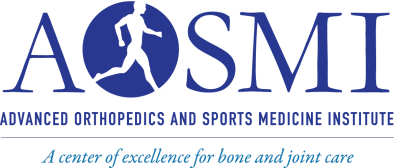 ACKNOWLEDGEMENT OF RECEIPT OF NOTICE OF PRIVACY PRACTICESI understand that, under the Health Insurance Portability & Accountability Act of 1996 (HIPAA), I have certain rights to privacy regarding my protected health information. I understand that this information can and will be used by AOSMI to: conduct, plan, and direct my treatment and follow-up among multiple healthcare providers who may be involved in that treatment, directly or indirectly; obtain payment from Medicare and third-party payers; and conduct normal healthcare operations such as quality assessments and physician certifications.I have read and understand AOSMI's HIPAA Notice of Privacy Practices, which contains a more complete description of the uses and disclosures of my protected health information. I understand that AOSMI has the right to change its HIPAA Notice of Privacy Practices from time to time and that whenever an important change is made, AOSMI will post a new notice in the office. I may contact AOSMI at any time at the address below to obtain a current copy of the HIPAA Notice of Privacy Practices.  I agree that Advanced Orthopedics and Sports Medicine Institute may request my prescription medication history from pharmacies for treatment purposes. DESIGNATION OF DISCLOSUREI agree that AOSMI may disclose my protected health information to a family member, close personal friend, or other caregiver, since such person is involved with my healthcare and/or payment relating to my healthcare. In that case, AOSMI will disclose only information that is directly relevant to the person's involvement with my healthcare and/or payment relating to my healthcare, unless I request otherwise. I understand that for uses and disclosures to individuals or entities that require an authorization pursuant to HIPAA, AOSMI will provide me with a HIPAA-compliant authorization form for my completion.I designate the following persons listed below as a person or persons involved with my healthcare and/or payment:Name:	Relationship:	 Health Info: Yes / No  Payment Info: Yes / No (circle one) Name:	Relationship:	 Health  Info: Yes / No  Payment Info: Yes / No (circle one)Name:	Relationship:		Health Info: Yes / No  Payment Info: Yes / No (circle one)Emergency Contact:					  Number:			           Relationship:			CONTACT INFORMATIONI wish to be contacted in the following manner (Please check all that apply): □Home Telephone	         □Detailed Message	        □Call Back Number Only         □Billing Information Allowed□Work Telephone	         □Detailed Message	        □Call Back Number Only         □Billing Information Allowed□Cell	      □Detailed Message	        □Call Back Number Only         □Billing Information Allowed□Mail to Home Address             □Mail to Work AddressAcknowledgement and Agreement to the terms and conditions of this document:Patient's Name:											Date:			Signature:								Printed Name:					                                            (Patient/Parent/Guardian)				           (Patient/Parent/Guardian)301 PROFESSIONAL VIEW DRIVE * FREEHOLD, NJ 07728 * PHONE:  732-720-2555 * FAX: 732-720-2556312 APPLEGARTH ROAD * MONROE TOWNSHIP, NJ 08831 * PHONE:  609-235-4100 * FAX:  732-720-2556WWW.AOSMINJ.COM